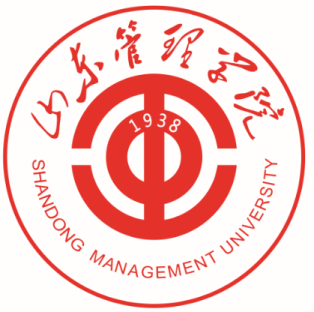 山东管理学院专业自评报告专业名称：                所属学院：                自评时间：                教学督导与评价中心制二零一八年九月目  录一、专业评估工作概述	二、专业评估状态及问题分析	三、专业自评结论	（二、三级标题可根据学院评估情况自行添加）一、专业评估工作概述 （评估的组织、操作方式、评估过程等评估整体情况介绍）二、专业评估状态及问题分析（状态描述，存在问题）（一）专业人才培养方案（现状、存在的问题及整改措施）（二）专业师资队伍（现状、存在的问题及整改措施）（三）教学条件与利用（现状、存在的问题及整改措施）（四）课程教学（现状、存在的问题及整改措施）（五）毕业论文（设计）（现状、存在的问题及整改措施）（六）教学质量管理（现状、存在的问题及整改措施）（七）专业优势与亮点（现状、存在的问题及整改措施）三、专业自评结论（文字表述，并附以下表格）备注：文字部分要求行间距28磅，一级标题黑体三号，二级标题楷体小三，正文宋体四号。表格格式同样例。专业名称专业代码评估指标观测点观测点优秀/合格/不合格优秀/合格/不合格1. 专业人才培养方案1.1专业人才培养目标定位，服务面向定位1.1专业人才培养目标定位，服务面向定位1. 专业人才培养方案1.2专业课程体系1.2专业课程体系1. 专业人才培养方案1.3人才培养过程设计1.3人才培养过程设计1. 专业人才培养方案1.4专业建设规划1.4专业建设规划1. 专业人才培养方案1.5人才培养模式改革1.5人才培养模式改革2. 专业师资队伍2.1专业专任教师队伍规模与结构2.1专业专任教师队伍规模与结构2. 专业师资队伍2.2专业负责人2.2专业负责人2. 专业师资队伍2.3“双师型”教师队伍2.3“双师型”教师队伍2. 专业师资队伍2.4专业教师队伍建设与培养2.4专业教师队伍建设与培养2. 专业师资队伍2.5专业教师的教学研究与改革2.5专业教师的教学研究与改革3. 教学条件与利用3.1校内实验实训室建设及利用 3.1校内实验实训室建设及利用 3. 教学条件与利用3.2校外实习基地建设及利用3.2校外实习基地建设及利用3. 教学条件与利用3.3专业图书资料及利用3.3专业图书资料及利用3. 教学条件与利用3.4专业主干学科建设3.4专业主干学科建设4. 课程教学4.1 专业课程教学情况4.1 专业课程教学情况4. 课程教学4.2独立实验（训）和顶岗实习4.2独立实验（训）和顶岗实习5. 毕业论文（设计）5.1毕业论文（设计）选题与指导教师5.1毕业论文（设计）选题与指导教师5. 毕业论文（设计）5.2毕业论文（设计）规范和内容质量5.2毕业论文（设计）规范和内容质量5. 毕业论文（设计）5.3指导老师对毕业论文（设计）的评价和答辩组评价5.3指导老师对毕业论文（设计）的评价和答辩组评价6. 教学质量管理6.1专业教学质量标准落实办法6.1专业教学质量标准落实办法6. 教学质量管理6.2专业教学质量检查、分析、改进机制6.2专业教学质量检查、分析、改进机制6. 教学质量管理6.3毕业生调查6.3毕业生调查6. 教学质量管理6.4质量建设工程6.4质量建设工程6. 教学质量管理6.5专业持续改进机制6.5专业持续改进机制7．专业优势与亮点7.1学生竞赛获奖7.1学生竞赛获奖7．专业优势与亮点7.2专业教改成果获奖7.2专业教改成果获奖7．专业优势与亮点7.3专业荣誉7.3专业荣誉评估结论优秀□    合格□    不合格□优秀□    合格□    不合格□优秀□    合格□    不合格□优秀□    合格□    不合格□